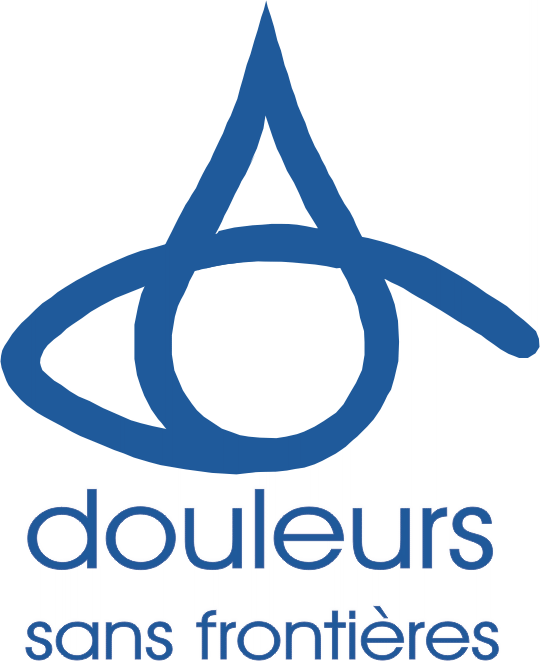 AVIS DE RECRUTEMENTDouleurs Sans Frontières rechercheUN.E RÉFÉRENT.E TECHNIQUE & PSYCOLOGUE – DSF HaïtiContexte du poste DSF est une ONG Française de solidarité internationale œuvrant dans le domaine de la santé et plus spécifiquement dans le domaine de la prise en charge de la douleur et des soins palliatifs et travaille auprès de populations les plus vulnérables depuis plus de 25 ans. Le siège social de l’association, situé à l’hôpital Lariboisière de Paris, compte une équipe permanente de 6 personnes (salariée et bénévole). Les dirigeants de l’association sont majoritairement des professionnels de la santé. Un réseau de professionnels de la santé spécialisé (médecins, infirmiers, psychologues, pédopsychiatres…) assure bénévolement les missions d’expertise dans le cadre de la formation et de l’appui technique aux différents programmes (Directeurs Programme). Arrivé en Haïti à la suite du tremblement de terre du 2010, elle travaille sur la démocratisation des connaissances et l’avancement des compétences dans le domaine la prise en charge de la douleur et de la souffrance morale.  DSF mène actuellement un projet pour l’amélioration de la prise en charge de la douleur, des soins palliatifs et de la souffrance en Haïti par le renforcement des structures de soins, la formation et l’appui aux organisations de la société civile. Les zones d’intervention sont principalement les départements de l’Ouest et du Nord. DSF travaille aussi à la mise en œuvre de projets dans le domaine de la santé mentale en particulier destinée aux enfants avec l’objectif de promouvoir le bien être et renforcer les mécanismes de résilience chez les bénéficiaires. Descriptif du poste Le Référent Technique est sous la responsabilité directe de la directrice nationale de DSF en Haïti. Il travaille de concert avec l’équipe DSF-Haiti et en particulier avec les équipes soignantes des services douleur et les formateurs en algologie. Il sera également amené à travailler en collaboration étroite avec l’équipe du siège de DSF en France. Responsabilités Coordination des activités de sensibilisation, de recherche et de plaidoyer avec les partenaires :Proposer des orientations et stratégies pour le développement de la mission.Développer des partenariats institutionnels, techniques (médicaux et paramédicaux) et associatifs.Développer et animer des espaces d’échange et d’information.Lancer avec les partenaires des activités de sensibilisation, de recherche et de plaidoyer (conférences, émissions, etc.)Elaborer des supports de communication externe avec les partenaires (bulletin d’information, dépliants, etc.)Promouvoir la visibilité de la culture et des soins ‹‹ douleur et souffrance › › et réviser les outils et les processus.Soutien aux activités de formationApporter un appui dans la planification et la réalisation des formations initiales et continues.Appuyer la mission dans la mise en forme, l’harmonisation et la centralisation des offres de formation de Douleurs Sans Frontières.Aider à la mise en place d’outils favorisant le lien entre les aidants (familiaux et communautaires) et les soignants.Appui aux services de prise en charge de la douleurAccompagner les équipes soignantes travaillant dans les services de prise en charge de la douleur  (appui technique, coordination des activités).Soutenir les équipes soignantes dans le développement de dispositifs de prise en charge des patients : suivi psychologique, groupes de parole, appui aux aidants, éducation à la santé, etc…Aider à l’optimisation de la gestion des médicaments en cas besoin (inventaire, estimation des besoins, approvisionnement, etc...Appuyer dans la mise en place des protocoles de soins dans les services.Appuyer la mission dans la mise en place de référents douleur dans les services hospitaliers (suivi et capitalisation).Profil Diplôme de psychologie Créole et français courant Anglais un atout Compétences en analyse statistique et qualitative des données Compétences en gestion de projet et connaissance du cycle de gestion de projet. Expertise dans la gestion et prise en charge post-traumatiqueConnaissance des outils de communication et de bureautique : Word, Excel, PowerPoint, Internet, e-mails, Outlook. Engagement pour la mission sociale et les valeurs de DSFBon esprit d’équipeAdaptabilité et capacité à travailler au sein d’une équipe multidisciplinaire Approche proactive et orientée « solutions » Capacité à former les autresAtouts Spécialisation ou formation en prise en charge de la douleur  Expérience précédente au sein d’une ONG Maitrise en Santé Publique Zones d’interventionZone métropolitaine de Port au Prince avec des possibles missions en province si besoin (notamment Nord)Durée et condition du poste  Prise de poste : 16 Juillet 2023Période d’essai : 3 mois CDD 12 mois (renouvelables) Taux d’occupation : plein temps Conditions salariales du poste en fonction du profil, de l’expérience et des grilles salariales de DSF. Document à envoyer et email de contact CV, copie du diplôme et lettre de motivation à envoyer sous la référence « Référent technique – DSF Haïti » par e-mail à : recrutement@douleurs.orgDate limite pour l’envoi des candidatures Le 02/07/202DSF se réserve le droit d’interrompre le processus de sélection lorsque la figure professionnelle recherchée est identifiée.